ROMÂNIA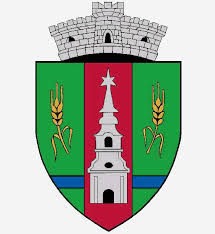 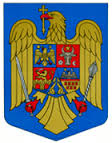 JUDEŢUL ARADCOMUNA ZERINDLoc. ZERIND  NR. 1 Tel/Fax: 0257355566e-mail: primariazerind@yahoo.com		   www.primariazerind.roH O T Ă R Â R E A NR.44.din 16.04.2019.                        privind aprobarea Actului aditional nr.2. al Contractului de inchiriere nr. 496/22.04.2014.incheiat intre Comuna Zerind si Asociatia Pajisti ZerindCONSILIUL LOCAL ZERIND,JUDEŢUL ARAD intrunit in sedinta ordinara in data de 16.04.2019,Având în vedere:-Cererea Asociatiei Pajisti Zerind privind prelungirea duratei contractului de inchiriere cu 5 ani;- expunerea de motive a primarului comunei-  Contractului de inchiriere nr. 496/22.04.2014.incheiat intre Comuna Zerind si Asociatia Pajisti Zerind;-Raportul comisiilor de specialitate al consiliului local Zerind prin care se acorda aviz favorabil proiectului de hotarare; -  prevederile art.39(2), art.45(3) din Legea nr.215/2001 privind administratia publica locala, republicata;-Numarul voturilor exprimate ale consilierilor  9 voturi ,,pentru,, astfel exprimat de catre cei 9 consilieri prezenti,din totalul de 9 consilieri locali in functie,H O T Ă R Ă Ş T E: Art.1. Se aprobă Actul aditional nr.2. al Contractului de inchiriere nr 496/22.04.2014.incheiat intre Comuna Zerind si Asociatia Pajisti Zerind ,conform Anexei care face parte integranta din prezenta Hotarare.      Art.2. Prezenta hotarare se comunica cu : Institutia Prefectului - Judetul Arad - Compartimentul Controlul Legalitatii Actelor si Contencios; primarul comunei Zerind ; Asociatiei Pajisti Zerind.                      PRESEDINTE                               Contrasemneaza ,SECRETAR              KATAI  ALEXANDRU                jr.BONDAR HENRIETTE-KATALIN